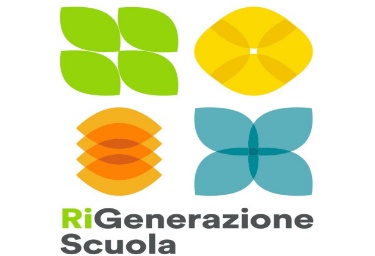 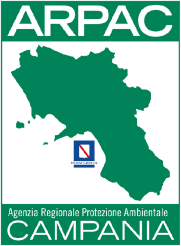 “AGENDA 2030 PER LA SCUOLA”Progetto di educazione civica trasversalenell’ambito del programma “Rigenerazione Scuola”SCUOLA:  I.C. “T. CONFALONIERI” di Napoli PROGETTO SPECIFICO: AGENDA 2030 + GOAL 13DESTINATARI: studenti di tutte le classi quarte della primariaREFERENTE PER LA SCUOLA: Raffaela De RosaAA.SS.: 2023/2024Sono intervenuti per Arpac: Ester Andreotti (Dirigente Comurp), Giulia Martelli (Giornalista, Funzionario Sevizio Comurp), Paolo D’Auria e Cristina Calenda (U.O. Monitoraggi e Cemec)Il progetto specifico “AGENDA 2030 + GOAL” rientra nell’ambito del progetto generale “Agenda 2030 per la scuola” che Arpac ha proposto per l’anno scolastico 2023-2024 a tutti gli Istituti scolastici di ogni ordine e grado. Gli incontri formativi hanno illustrato - attraverso il supporto di slides dedicate e attività di cooperative learning e gaming - il concetto di Sviluppo Sostenibile e Sostenibilità ambientale, l’Agenda 2030 e i suoi 17 obiettivi da raggiungere, soffermandosi in modo particolare sul goal 13 “Arrestare il cambiamento climatico”. Si è, quindi, passati a raccontare a studenti e docenti il lavoro di monitoraggio e controllo che l’Arpac svolge sull’inquinamento atmosferico e di conseguenza per la salute collettiva, grazie anche all’ausilio di video- didattici che mostrano le attività messe in campo dai tecnici. Alla fine degli incontri ogni classe ha ricevuto il “Diario di bordo della Sostenibilità”, uno strumento didattico ricco di spunti e riflessioni, realizzato dall’Agenzia per affrontare i temi dell’Agenda 2030.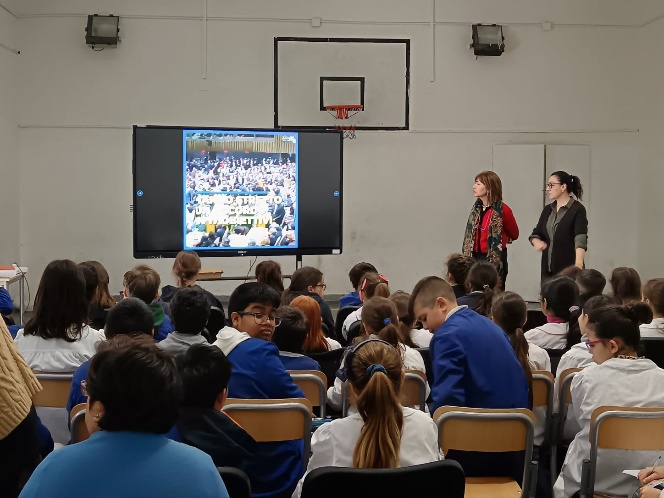 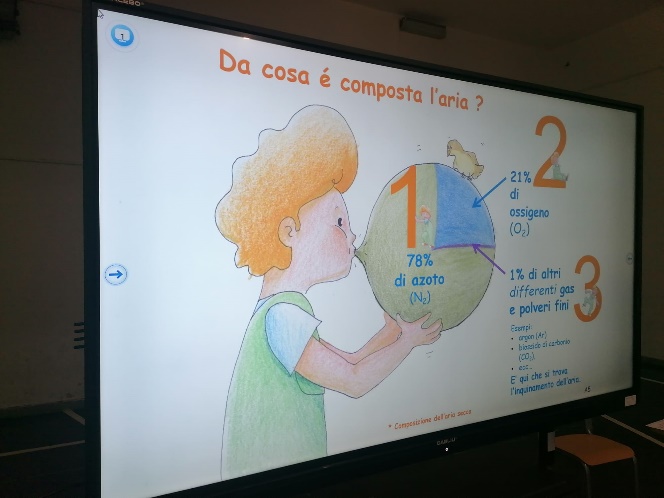 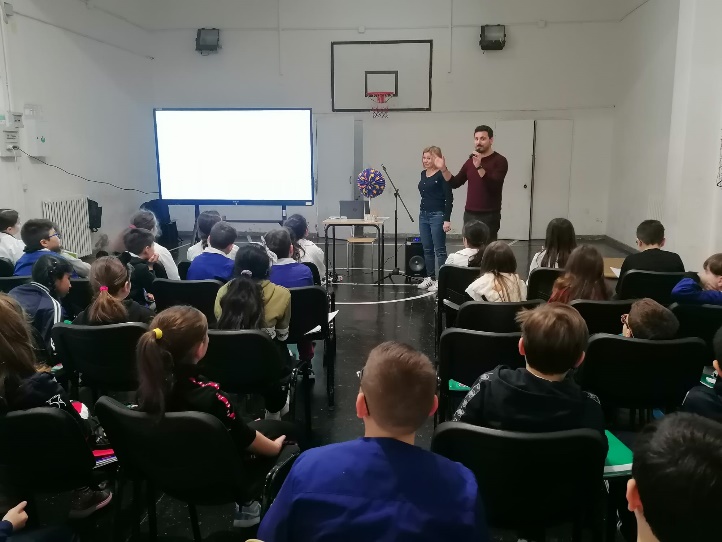 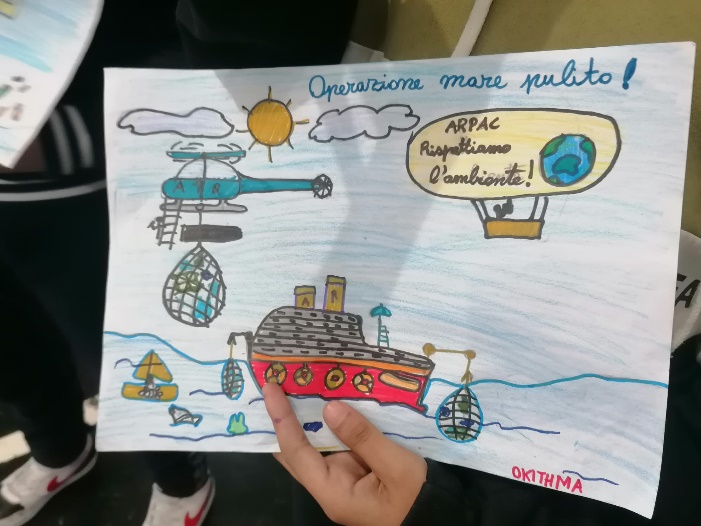 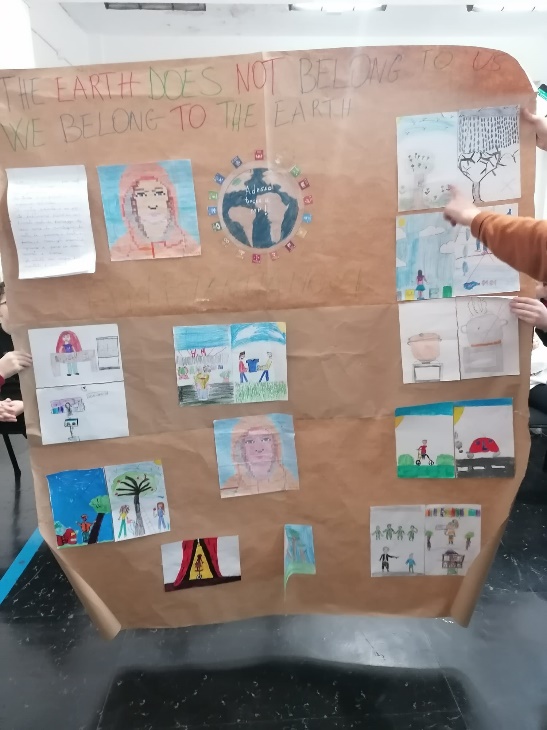 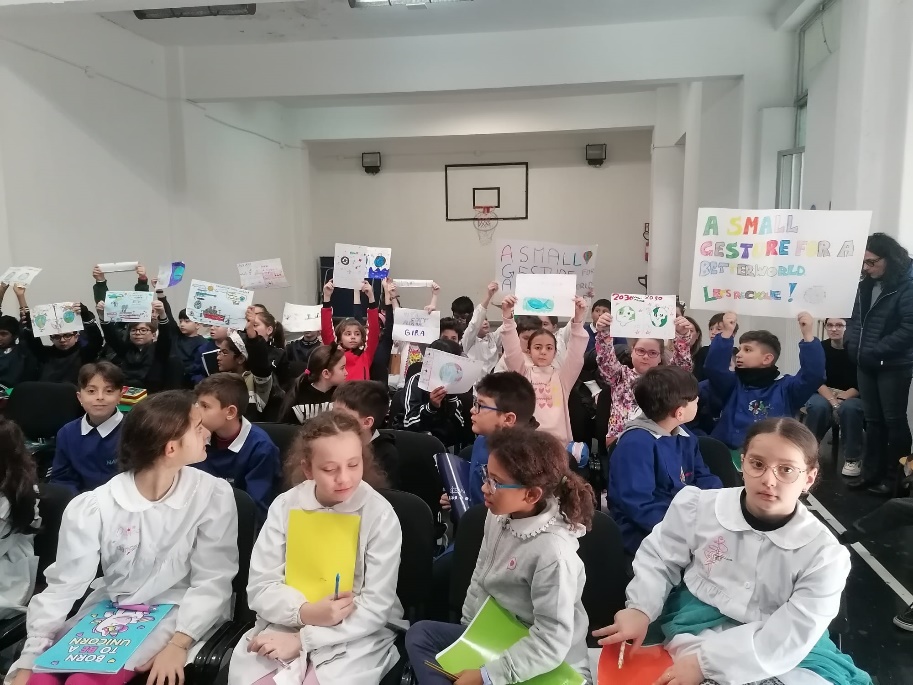 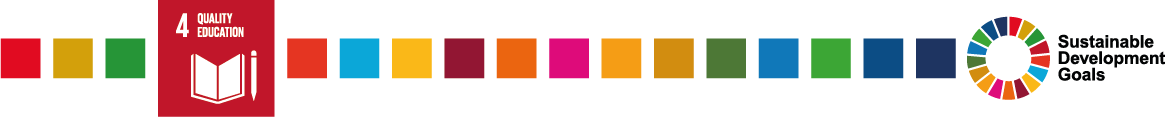 